§7405-B.  Early intervention services1.  Provision of early intervention services.  The State's intermediate educational unit is responsible for the provision of early intervention services for children from birth to under 3 years of age who are deaf or hard of hearing.[PL 2021, c. 646, §6 (NEW).]2.  Responsibility for early intervention services.  The center is responsible for the following early intervention services for children from birth to under 3 years of age who are deaf or hard of hearing in collaboration with the State's intermediate educational unit through a memorandum of understanding with the department:A.  Statewide coordination of early intervention specialists, including but not limited to teachers of deaf students, speech-language pathologists, special education providers and occupational therapists specializing in deafness;  [PL 2021, c. 646, §6 (NEW).]B.  Special instruction through primary service delivery;  [PL 2021, c. 646, §6 (NEW).]C.  Consultations; and  [PL 2021, c. 646, §6 (NEW).]D.  Family training in American Sign Language and cued language.  [PL 2021, c. 646, §6 (NEW).][PL 2021, c. 646, §6 (NEW).]3.  Supports.  The center is responsible for providing the following support to the State's intermediate educational unit:A.  Statewide coordination of hearing assistive technology;  [PL 2021, c. 646, §6 (NEW).]B.  Statewide coordination of American Sign Language interpreting services and cued speech transliteration services; and  [PL 2021, c. 646, §6 (NEW).]C.  Assistance with the coordination of referrals, pursuant to Part C of the federal Individuals with Disabilities Education Act, Public Law 91-230, to the State's intermediate educational unit for children who are deaf or hard of hearing.  [PL 2021, c. 646, §6 (NEW).][PL 2021, c. 646, §6 (NEW).]SECTION HISTORYPL 2021, c. 646, §6 (NEW). The State of Maine claims a copyright in its codified statutes. If you intend to republish this material, we require that you include the following disclaimer in your publication:All copyrights and other rights to statutory text are reserved by the State of Maine. The text included in this publication reflects changes made through the First Regular and First Special Session of the 131st Maine Legislature and is current through November 1, 2023
                    . The text is subject to change without notice. It is a version that has not been officially certified by the Secretary of State. Refer to the Maine Revised Statutes Annotated and supplements for certified text.
                The Office of the Revisor of Statutes also requests that you send us one copy of any statutory publication you may produce. Our goal is not to restrict publishing activity, but to keep track of who is publishing what, to identify any needless duplication and to preserve the State's copyright rights.PLEASE NOTE: The Revisor's Office cannot perform research for or provide legal advice or interpretation of Maine law to the public. If you need legal assistance, please contact a qualified attorney.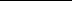 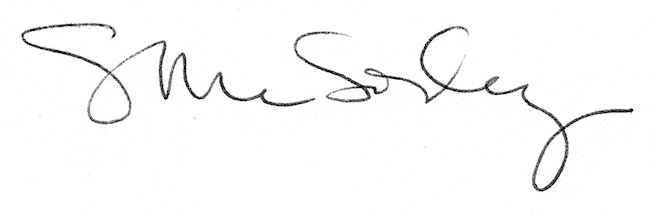 